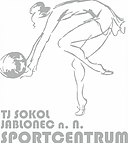 Mistrovství České republiky kadetky mladší Jablonec nad Nisou, 19.5.2018________________________________________________________Rozcvičení9:00 – 9:15		SEVEROČESKÝ KRAJ9:15 – 9:25		PRAHA9: 25 – 9:35		JIHOČESKÝ A VÝCHODOČESKÝ KRAJ9:35 – 9:50		ZÁPADOČESKÝ KRAJ9:50 – 10:05		SEVEROMORAVSKÝ KRAJ A VYSOČINA10:05 – 10:25		JIHOMORAVSKÝ KRAJ